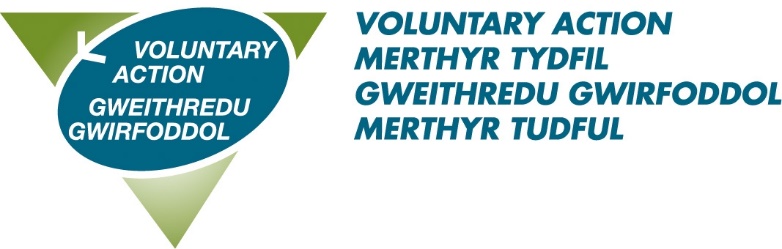 Our Strategic Aims2022-2025Aim 1: Enable third sector organisations to deliver services, improve in all aspects of their work and become resilientWe will: Provide advice, guidance and support on sustainable funding, governance and other aspects of organisational developmentOutcome: Third sector staff, managers and trustees have the knowledge and skills they need to enable their organisation to operate sustainably, fairly, legally and safely.Aim 2: Strengthen representation and influence of third sector organisation at a local, regional, and national levelWe will: Support and facilitate networks, consultation, and opportunities for engagement in collaboration with members, partners, and stakeholdersOutcome: To ensure engagement and influence - the voice of the third sector is heard and effectively influences policy and decision making, and service design and delivery.Aim 3: Enhance volunteering and wellbeing through participation and community engagementWe will: Provide support and guidance to individuals interested in volunteering, volunteer managers and organisations.  Broker volunteering and provide ongoing supportOutcome: Individuals, the community and organisations benefit from volunteering involvement.Aim 4: Enhance effectiveness of VAMT as an exemplar third sector organisation and strengthen its sustainability We will: Continually review and improve internal governance and systems, ensuring compliance with legislation and best practiceWe will: Secure and generate the resources needed to continue and grow to support and enhance the third sectorOutcome: Staff, managers and trustees have the knowledge and skills they need to enable VAMT to operate sustainably, fairly, legally and safely.Aim 5: Continual improvement of VAMT’s Board and its effectivenessWe will: Adopt the Charity Commission and any other regulators best practice.  Develop a Board action plan to identify opportunities for professional development.Outcome: VAMT trustees are confident about leading the organisation and maintaining high standards of governance inline with the 7 principles of public life.Our Mission:To increase the extent, quality, and impact of Voluntary Action in the borough of Merthyr Tydfil by supporting, representing, and assisting the third sector organisations and volunteering.Effecting change by enhancing the well-being of individuals, organisations and communities.Our Vision:To be the centre of excellence in Merthyr Tydfil for the provision of services to organisations and individuals involved with the third sector and volunteering.To create a healthy community by helping to develop organisations to meet their needs, maximising volunteering opportunities and sharing our missions with all stakeholders.Our Values:We believe in and promote:Openness, honesty, transparencyProfessionalism and integrityCollaborative workingExcellent governanceInclusion and diversitySustainable change that makes a positive difference